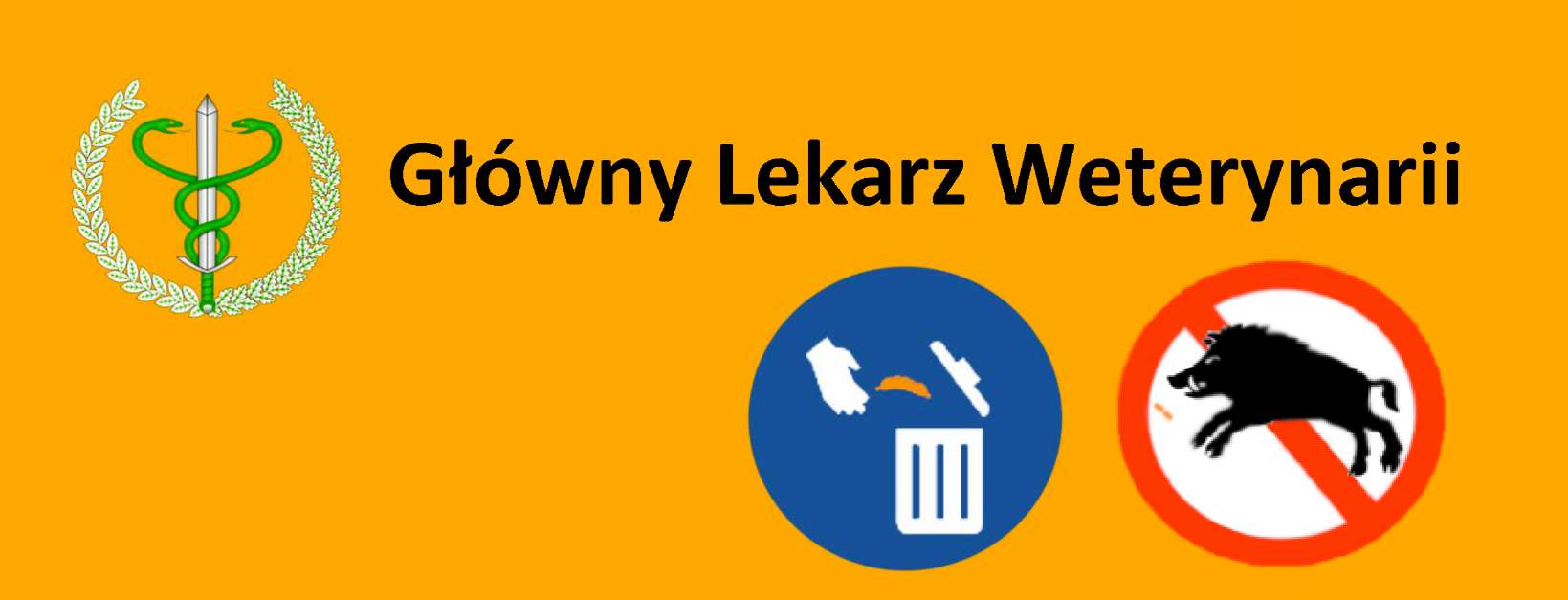 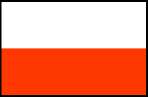 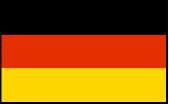 Achtung!Uwaga!Główny Lekarz Weterynarii informuje, że:afrykański pomór świń (ASF) stanowi zagrożenie dla milionów świń i dzików oraz powoduje olbrzymie straty ekonomiczne;afrykański pomór świń, który nie jest groźny dla ludzi, może być przenoszony przez żywność.Prosimy wyrzucać resztki jedzenia wyłącznie do pojemników na śmieci.Der leitende Amtstierarzt infomiert:die Afrikanische Schweinepest bedroht Millionen Haus- und Wildschweine und verursacht große wirtschaftliche Verluste;Lebensmittel können die für den Menschen ungefährliche Krankheit übertragen.Bitte werfen Sie Speisereste nur in Müllbehälter.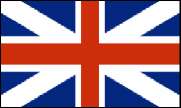 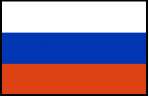 Attention!Внимание!Chief Veterinary Officer informs that:african swine fever (ASF) poses a threat to millions of pigs and wild boar, and it causes tremendous economic losses;african swine fever, which is not dangerous to humans, can be transmitted by food.Please place leftover food only in trash cansГлавный ветеринарный врач cообщает, что:aфриканская чума свиней представляет собой угрозу для миллионов свиней и кабанов, а также приводит к огромному экономическому ущербу;это неопасное для человека заболевание может передаваться через пищу.Просим выбрасывать остатки пищи только в контейнеры для мусора.